Your name:									Class:								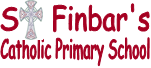 ATTENDANCE INCENTIVE:Starts on Monday 19th April for 4 weeks 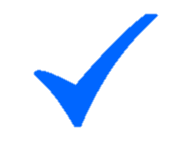 Put a tick in the box if you are in 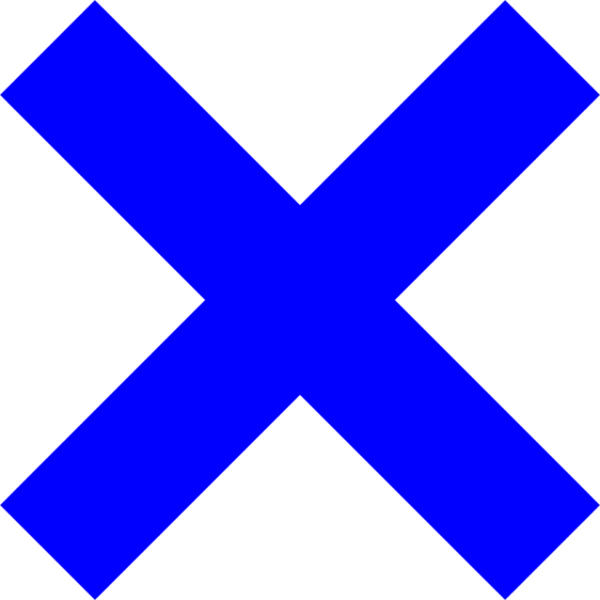 Put a cross if you were absentMondayTuesdayWednesdayThursdayFriday19th April20th April21st April22nd April23rd April26th April27th April28th April29th April30th April3rd MayBANK HOLIDAY4th May5th May6th MaySCHOOL CLOSED(Elections)7th May10th May11th May12th May13th May14th MayTotal of 18  school days.Total of 18  school days.Total of 18  school days.Total of 18  school days.Total of 18  school days.